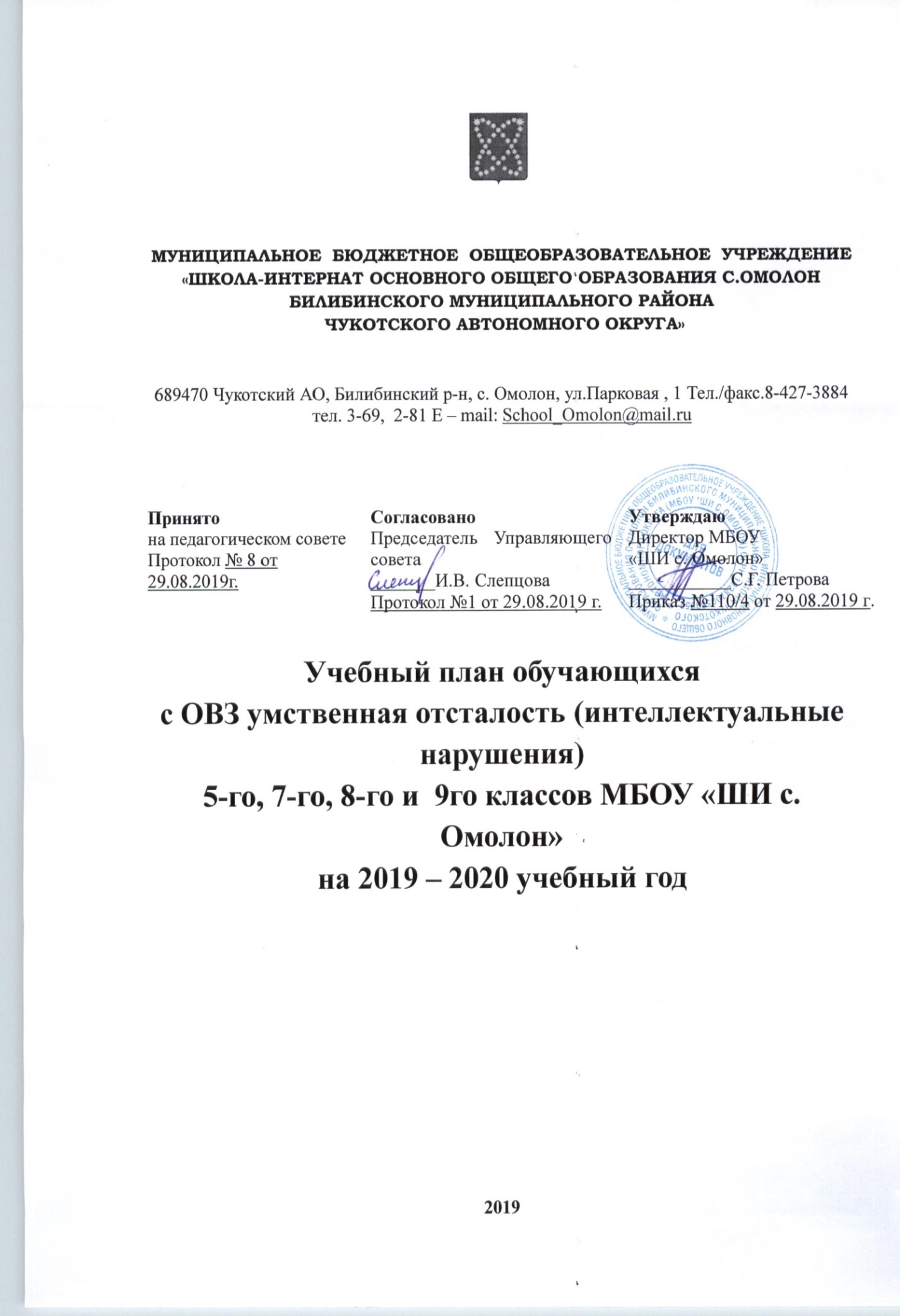 Пояснительная запискаУчебный план МБОУ «ШИ с. Омолон»,  реализующий АОП для обучающихся с умственной отсталостью (интеллектуальными нарушениями), фиксирует общий объем нагрузки, максимальный объём аудиторной нагрузки обучающихся, состав и структуру обязательных предметных областей, распределяет учебное время, отводимое на их освоение по классам и учебным предметам. Учебный план определяет общие рамки принимаемых решений при разработке содержания образования, требований к его усвоению и организации образовательного процесса, а также выступает в качестве одного из основных механизмов его реализации.В соответствии с требованиями Стандарта (п. 1. 13), который устанавливает сроки освоения обучающимися с ОВЗ умственной отсталостью (интеллектуальными нарушениями) МБОУ «ШИ с. Омолон» I-IV классы- 4 года; V-IX классы – 5 лет; (итого 9 лет). Учебный план ориентирован на примерную АООП умственная отсталость (интеллектуальные нарушения) вариант 8.1. Выбор сроков обучения МБОУ «ШИ с. Омолон»  осуществляет с учетом:особенностей психофизического развития обучающихся, сформированности у них готовности к школьному обучению и имеющихся особых образовательных потребностей; наличия комплекса условий для реализации АОП (кадровых  и материально-технических).Для создания инклюзивного пространства   с ОВЗ ЗПР и для постоянного общения со сверстниками в рамках образовательного процесса, способствующему  более эффективному решению проблем их социальной адаптации и интеграции в общество и формирования толерантного отношения общества к лицам с ОВЗ обучение лиц с ОВЗ умственной отсталостью (интеллектуальными нарушениями) происходит совместно. На каждом этапе обучения в учебном плане представлены семь предметных областей и коррекционно-развивающая область. Содержание всех учебных предметов, входящих в состав каждой предметной области, имеет ярко выраженную коррекционно-развивающую направленность, заключающуюся в учете особых образовательных потребностей этой категории обучающихся. Кроме этого, с целью коррекции недостатков психического и физического развития обучающихся в структуру учебного плана входит и коррекционно-развивающая область.Учебный план состоит из двух частей — обязательной части и части, формируемой участниками образовательных отношений.Обязательная часть учебного плана определяет состав учебных предметов обязательных предметных областей, которые должны быть реализованы во всех имеющих государственную аккредитацию образовательных организациях, реализующих АОП, и учебное время, отводимое на их изучение по классам (годам) обучения.Обязательная часть учебного плана отражает содержание образования, которое обеспечивает достижение важнейших целей современного образования обучающихся с умственной отсталостью (интеллектуальными нарушениями):формирование жизненных компетенций, обеспечивающих овладение системой социальных отношений и социальное развитие обучающегося, а также его интеграцию в социальное окружение; формирование основ духовно-нравственного развития обучающихся, приобщение их к общекультурным, национальным и этнокультурным ценностям;формирование здорового образа жизни, элементарных правил поведения в экстремальных ситуациях.Часть базисного учебного плана, формируемая участниками образовательных отношений, обеспечивает реализацию особых (специфических) образовательных потребностей, характерных для данной группы обучающихся.Часть учебного плана, формируемая участниками образовательных отношений, предусматривает:учебные занятия, обеспечивающие различные интересы обучающихся, в том числе этнокультурные;введение учебных курсов, обеспечивающих удовлетворение особых образовательных потребностей обучающихся с умственной отсталостью (интеллектуальными нарушениями) и необходимую коррекцию недостатков 
в психическом и (или) физическом развитии;введение учебных курсов для факультативного изучения отдельных учебных предметов. В 5 и 9 классах обучающимся добавлены для изучения по 1 часу на предметы «Информатика» и «Математика».   В 7 и 8 классах добавлены для изучения по одному часу соответственно на предметы «Математика» и «Изобразительное искусство». Часы учебного плана в части учебного плана, формируемой участниками образовательных отношений были распределены с учетом пожеланий родителей (законных представителей) и по согласованию с Управляющим советом школы.Содержание коррекционно-развивающей области учебного плана представлено коррекционными занятиями (логопедическими и психокоррекционными) и ритмикой и социально-бытовой ориентировкой. Всего на коррекционно-развивающую область отводится 6 часов в неделю.Выбор коррекционных индивидуальных и групповых занятий, их количественное соотношение осуществляется МБОУ «ШИ с. Омолон»  самостоятельно, исходя из психофизических особенностей обучающихся с ОВЗ умственной отсталостью (интеллектуальными нарушениями)  на основании рекомендаций психолого-медико-педагогической комиссии. Организация занятий по направлениям внеурочной деятельности (нравственное, социальное, общекультурное, спортивно-оздоровительное) является неотъемлемой частью образовательного процесса в МБОУ «ШИ с. Омолон». Выбор направлений внеурочной деятельности и распределение на них часов самостоятельно осуществляется МБОУ «ШИ с. Омолон» в рамках общего количества часов, предусмотренных учебным планом (всего 3 часа).Выбор курсов внеурочной деятельности учитывает этнокультурные особенности обучающихся и включает изучение родного языка (5, 7 классы), краеведения (8,9 классы). Чередование учебной и внеурочной деятельности в рамках реализации АОП определяет МБОУ «ШИ с. Омолон».Система оценки достижения обучающимися с ОВЗ легкой умственной отсталостью (интеллектуальными нарушениями) планируемых результатов освоения АОП определена в программе. Учебный план обучающихся с ОВЗ умственная отсталость (интеллектуальные  нарушения)5, 7, 8, 9 классов МБОУ «ШИ с. Омолон»    на 2019 – 2020 учебный годКлассыУчебные предметыКоличество учебных часовКоличество учебных часовКоличество учебных часовКоличество учебных часовКоличество учебных часовКлассыУчебные предметыVVIIVIIIIXВсегоОбязательная частьОбязательная частьОбязательная часть1.Язык и речевая практика1.1. Русский язык1.2. Чтение(Литературное чтение)1.1. Русский язык1.2. Чтение(Литературное чтение)4(136)4(136)4(136)4(136)4(136)4(136)4(136)4(136)16 (544)16 (544)2. Математика2.1. Математика2.2. Информатика2.1. Математика2.2. Информатика4(136)-3(102)1(34)3(102)1(34)3(102)1(34)13(442)3(102)3. Естествознание3.1. Природоведение3.2. Биология3.3. География3.1. Природоведение3.2. Биология3.3. География2(68)---2(68)2(68)-2(68)2(68)-2(68)2(68)2(68)6(204)6(204)4. Человек4.1. Мир истории4.2. Основы социальной жизни4.3. История отечества4.1. Мир истории4.2. Основы социальной жизни4.3. История отечества-1(34)--2(68)2(68)-2(68)2(68)-2(68)2(68)7(238)6(204)5. Искусство5.1. Изобразительное искусство5.2. Музыка5.1. Изобразительное искусство5.2. Музыка2(68)1(34)------2(68)1(34)6. Физическая культура6.1. Физическая культура6.1. Физическая культура3(102)3(102)3(102)3(102)12(408)7. Технологии7.1. Профильный труд7.1. Профильный труд2(68)2(68)2(68)2(68)8(272)Часть, формируемая участниками образовательных отношенийЧасть, формируемая участниками образовательных отношенийЧасть, формируемая участниками образовательных отношений2(68)2(68)2(68)2(68)Изобразительное искусствоИзобразительное искусствоИзобразительное искусство-1(34)1(34)-2(68)МатематикаМатематикаМатематика1(34)1(34)1(34)1(34)4(136)Информатика Информатика Информатика 1(34)--1(34)Максимально допустимая годовая нагрузка (при 5-дневной учебной неделе)Максимально допустимая годовая нагрузка (при 5-дневной учебной неделе)Максимально допустимая годовая нагрузка (при 5-дневной учебной неделе)(29)986(32)1088(33)1122(33)11225338Коррекционно-развивающая область (коррекционные занятия)Коррекционно-развивающая область (коррекционные занятия)Коррекционно-развивающая область (коррекционные занятия)(6)204(6)204(6)204(6)204(24)816Коррекционно – логопедические занятия Коррекционно – логопедические занятия Коррекционно – логопедические занятия 2(68)2(68)2(68)2(68)8(272)Ритмика Ритмика Ритмика 2(68)2(68)2(68)2(68)8(272)Социально – бытовая ориентировка Социально – бытовая ориентировка Социально – бытовая ориентировка 2(68)2(68)2(68)2(68)8(272)Внеурочная деятельность:Внеурочная деятельность:Внеурочная деятельность:333312(408)